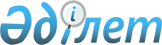 Об установлении ограничительных мероприятий на территории села Приуральное Приурального сельского округа Бурлинского районаРешение акима Приурального сельского округа Бурлинского района Западно-Казахстанской области от 5 июня 2019 года № 6. Зарегистрировано Департаментом юстиции Западно-Казахстанской области 6 июня 2019 года № 5705
      В соответствии с Законами Республики Казахстан от 23 января 2001 года "О местном государственном управлении и самоуправлении в Республике Казахстан", от 10 июля 2002 года "О ветеринарии" и на основании представления руководителя государственного учреждения "Бурлинской районной территориальной инспекции Комитета ветеринарного контроля и надзора Министерства сельского хозяйства Республики Казахстан" от 21 мая 2019 года №1-13/445 аким Приурального сельского округа РЕШИЛ:
      1. Установить ограничительные мероприятия на территории села Приуральное Приурального сельского округа Бурлинского района связи с выявлением болезни бруцеллез среди мелкого рогатого скота.
      2. Обеспечение государственной регистрации данного решения в органах юстиции, его официальное опубликование в Эталонном контрольном банке нормативных правовых актов Республики Казахстан и в средствах массовой информации, контроль за исполнением настоящего решения оставляю за собой.
      3. Настоящее решение вводиться в действие со дня первого официального опубликования.
					© 2012. РГП на ПХВ «Институт законодательства и правовой информации Республики Казахстан» Министерства юстиции Республики Казахстан
				